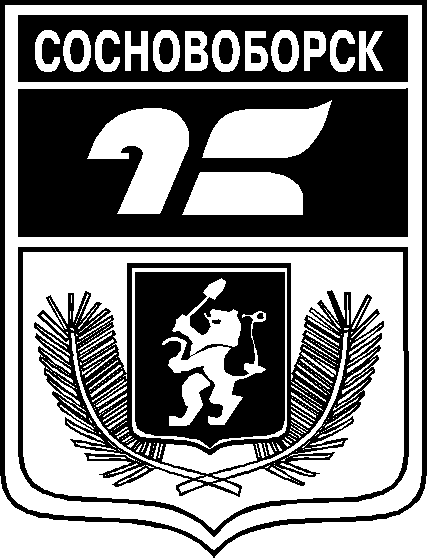 АДМИНИСТРАЦИЯ ГОРОДА СОСНОВОБОРСКАПОСТАНОВЛЕНИЕиюль 2020	№ Об утверждении положения о порядке осуществления деятельности по обращению с животными без владельцев на территории муниципального образования город СосновоборскВ целях обеспечения надлежащего выполнения подрядными организациями работ по отлову и содержанию животных без владельцев на территории муниципального образования город Сосновоборск, руководствуясь Гражданским кодексом Российской Федерации, Федеральными законами от 06.10.2003 № 131-ФЗ «Об общих принципах организации местного самоуправления в Российской Федерации», от 06.10.1999 № 184-ФЗ «Об общих принципах организации законодательных (представительных) и исполнительных органов  государственной  власти  субъектов  Российской  Федерации»,  от 30.03.1999 № 52-ФЗ «О санитарно-эпидемиологическом благополучии населения», от 10.01.2002 № 7-ФЗ «Об охране окружающей среды», от 27.12.2018 №498-ФЗ «Об ответственном обращении с животными и о внесении изменений в отдельные законодательные акты Российской Федерации», Законом Российской Федерации от 14.05.1993 № 4979-1 «О ветеринарии», Законом Красноярского края от 13.06.2013 № 4-1402 «О наделении органов местного самоуправления муниципальных районов, муниципальных и городских округов края отдельными государственными полномочиями по организации мероприятий при осуществлении деятельности по обращению с животными без владельцев», Постановлением Правительства Красноярского края от 24.12.2019 № 751-п «Об утверждении Порядка осуществления деятельности по обращению с животными без владельцев на территории Красноярского края», Постановлением Правительства Красноярского края от 28.04.2020 № 297-п «Об установлении порядка организации деятельности приютов для животных и норм содержания животных в них на территории Красноярского края», руководствуясь ст. ст. 26, 38 Устава города Сосновоборска,ПОСТАНОВЛЯЮПризнать утратившим силу Постановление администрации города Сосновоборска от 10.03.2017 № 294 «Об утверждении положения о порядке отлова, содержания и дальнейшего использования безнадзорных животных на территории муниципального образования город Сосновоборск» в связи с утратой силы Постановления Правительства Красноярского края от 04.06.2013 № 284-п «Об утверждении Порядка отлова, учета, содержания и иного обращения с безнадзорными домашними животными на территории Красноярского края».Утвердить Положение о порядке осуществления деятельности по обращению с животными без владельцев на территории муниципального образования город Сосновоборск согласно приложению к настоящему постановлению.Контроль за выполнением постановления возложить на первого заместителя Главы города по вопросам жизнеобеспечения (Иванов Д.В.). Постановление вступает в силу в день, следующий за днем его официального опубликования в городской газете «Рабочий».Глава города	   А.С. КудрявцевПриложение                                              к постановлению администрации городаот «» июля 2020  № ПОЛОЖЕНИЕ О ПОРЯДКЕОСУЩЕСТВЛЕНИЯ ДЕЯТЕЛЬНОСТИ ПО ОБРАЩЕНИЮ С ЖИВОТНЫМИ БЕЗ ВЛАДЕЛЬЦЕВ НА ТЕРРИТОРИИ МУНИЦИПАЛЬНОГО ОБРАЗОВАНИЯ ГОРОД СОСНОВОБОРСКОБЩИЕ ПОЛОЖЕНИЯНастоящее Положение о порядке осуществления деятельности по обращению с животными без владельцев на территории муниципального образования город Сосновоборск (далее - Положение) определяет механизм организации мероприятий при осуществлении деятельности по обращению с животными без владельцев на территории муниципального образования город Сосновоборск, который включает в себя работы по отлову, транспортировке, передаче в приюты, возврату, учету и регистрации животных без владельцев, их содержанию и ветеринарному обслуживанию.Положение направлено на реализацию законных прав и свобод граждан, обеспечение санитарно-эпидемиологического и ветеринарного благополучия, охрану здоровья, жизни людей и животных. Регулирование численности животных без владельцев должно учитывать биологические закономерности, социально-нравственные аспекты, отвечать требованиям гуманности и современным технологиям, исключающим убийство животных и жестокое обращение с ними.ОТЛОВ ЖИВОТНЫХ БЕЗ ВЛАДЕЛЬЦЕВ И РАСПОРЯЖЕНИЕ ИМИОтлов животных без владельцев - мероприятия по задержанию животных без владельцев. Отлов животных без владельцев производится в целях:Регулирования их численности.Устранения угрозы для жизни и здоровья человека, предупреждения возникновения опасных для человека и животных болезней, передаваемых животными.Возвращения их собственнику либо передачи заинтересованным организациям или гражданам на основании их заявлений. Отлов и содержание животных без владельцев осуществляется юридическими лицами, индивидуальными предпринимателями, имеющими необходимое оборудование, специальную одежду, транспорт для перевозки животных, приюты для животных, расположенные на территории муниципального образования, в котором производится отлов животных без владельцев, либо на территории рядом расположенных муниципальных образований, но не далее 50 километров, специально подготовленных, прошедших иммунизацию против бешенства, не состоящих на учете в психоневрологическом и наркологическом диспансерах работников (далее – подрядные организации), на основании муниципальных контрактов, заключенных с Отделом капитального строительства и жилищно-коммунального хозяйства администрации города Сосновоборска (далее – ОКС И ЖКХ) в соответствии с законодательством Российской Федерации о контрактной системе в сфере закупок товаров, работ, услуг для обеспечения государственных и муниципальных нужд. Мероприятия по отлову животных без владельцев на территории муниципального образования город Сосновоборск осуществляются на основании информации о необходимости проведения отлова животных без владельцев (заявки, поступившие по телефону, письменные обращения, обращения в электронной форме), поступившей в Единую дежурно-диспетчерскую службу администрации города Сосновоборска (далее – ЕДДС) от физических и юридических лиц. Отлов животных без владельцев проводится подрядными организациями на основании заявок на отлов животных без владельцев, принятых от главного диспетчера ЕДДС в соответствии с условиями муниципальных контрактов, заключенных с ОКС И ЖКХ. Заявка на отлов животных без владельцев должна содержать следующие сведения: количество, место обитания животных без владельцев, а также данные заявителя (фамилия, имя, отчество (при наличии)) гражданина или наименование организации, адрес места жительства гражданина или места нахождения организации, контактный телефон. Заявка фиксируется в специальном журнале с указанием ее порядкового номера, даты регистрации, района, сведений о заявителе. Главный диспетчер ЕДДС:    - после поступления в ЕДДС информации о необходимости проведения отлова животных без владельцев незамедлительно формирует заявку на отлов животного без владельца;- направляет заявку в подрядную организацию посредством факсимильной связи, по телефону, либо по адресу электронной почты подрядной организации;- информирует начальника ОКС И ЖКХ о поданной в подрядную организацию заявке.Отлов животных без владельцев производится подрядной организацией в день получения заявки от ЕДДС, а в случае немотивированной агрессивности животного без владельца отлов производится в течение 2 (двух) часов с момента получения заявки. В случае если заявка направлена в нерабочее время или нерабочий день, выезд подрядной организации осуществляется на следующий рабочий день, следующий за нерабочим днем или временем получения заявки. Немотивированная агрессивность животного характеризуется укусами, попытками укуса, адресным лаем и (или) рычанием. Отлов животных без владельцев должен проводиться с соблюдением следующих требований:- стерилизованные животные без владельцев, имеющие неснимаемые или несмываемые метки, отлову не подлежат, за исключением животных без владельцев, проявляющих немотивированную агрессивность;- животные, имеющие на ошейниках или иных предметах сведения об их владельцах, передаются владельцам;- применять вещества, лекарственные средства, способы, технические приспособления, приводящие к увечьям, травмам или гибели животных, не допускается;- подрядные организации обязаны вести видеозапись процесса отлова животных без владельцев и бесплатно представлять по требованию ОКС И ЖКХ; - подрядные организации обязаны представлять сведения об объеме выполненных работ в ОКС И ЖКХ в сроки, предусмотренные муниципальными контрактами на оказание услуг по отлову безнадзорных животных. После проведения работ по отлову и транспортировке животных без владельцев, сотрудники подрядной организации составляют акт по форме согласно приложению № 1 к Положению.Подрядная организация уведомляет в письменном виде или в электронной форме главного диспетчера ЕДДС о дате и времени выезда на место отлова животных без владельцев и возврате животных без владельцев после проведения необходимых лечебно-профилактических мероприятий на прежние места обитания. Главный диспетчер ЕДДС совместно с уполномоченным представителем подрядной организации осуществляет подписание акта (-ов) отлова или возврата животных без владельцев (до и после каждого выезда).В качестве подтверждения фактически оказанных услуг подрядная организация формирует следующие документы:- акт отлова и транспортировки животных без владельцев (по форме согласно приложению №1 к положению);         - карточка учета животного (по форме согласно приложению  № 2 к положению);         - акты приемки-передачи животного или возврата животных без владельцев на прежние места обитания (по формам № 3, № 4 к положению);         - реестр безнадзорных животных (по форме согласно приложению № 5 к положению);        - фотографию каждого животного без владельца, размещенного в приюте для животных (в электронном виде в формате pdf или jpeg);        - результаты видео-фотосъемки с мест отлова животных без владельцев с привязкой к местности (местность и животные должны быть узнаваемы);          - паспорта, сертификаты качества и соответствия на применяемые препараты и другие документы, подтверждающие качество материалов.Ежемесячно в срок до 5 (пятого) числа каждого месяца подрядная организация предоставляет начальнику ОКС И ЖКХ пакет документов, указанный в п. 2.6.3. положения. Приемка оказанных услуг проводится в рабочее время начальником  ОКС И ЖКХ  (с 08:00 до 17:00 ч. по красноярскому времени). Документы, указанные в п. 2.6.3. положения, подлежат хранению в ОКС И ЖКХ).Основным способом отлова животных без владельцев является метод иммобилизации (временной парализации), который осуществляется путем выстрела из пневматического оружия с применением специальных средств. Для отлова животных без владельцев возможно применение сети ловчей, сачка летающего.Подрядным организациям запрещается:При отлове, погрузке, транспортировке и выгрузке животных без владельцев применять приемы, препараты и устройства, влекущие за собой увечье, травму или гибель животных без владельцев, либо опасные для их жизни и здоровья;Жестоко обращаться с животными без владельцев при их отлове, погрузке, транспортировке и выгрузке;Осуществлять отлов животных без владельцев в присутствии детей, за исключением случаев, если животные без владельцев представляют общественную опасность;Подрядные организации передают отловленных животных без владельцев в приюты для животных, где животные подлежат клиническому осмотру ветеринарным специалистом, в день отлова с целью выявления заразных и иных заболеваний. Ветеринарный специалист непосредственно после клинического осмотра каждого животного без владельца составляет заключение о клиническом состоянии безнадзорного животного по форме согласно приложению № 2 к Положению.Отловленные животные без владельцев содержатся в приюте для животных в течение 10 (десяти) календарных дней с даты их поступления в приют. При наличии возможности идентификации животного без владельца по регистрационному знаку и информации о местонахождении собственника животного подрядная организация уведомляет собственника животного без владельца любым доступным способом (посредством почтовой либо телефонной связи) об отлове животного и передаче его в приют. Животные без владельцев, имеющие регистрационный знак, содержатся в приюте для животных также в течение 10 (десяти) календарных дней после их клинического осмотра, но не менее 3 (трех) рабочих дней со дня сообщения об отлове животного без владельца и месте нахождения животного их собственникам.Возврат потерявшегося животного его владельцу осуществляется подрядной организацией в течение 24 (двадцати четырех) часов с момента обращения владельца при наличии документов, подтверждающих право собственности на потерявшееся животное, фото- или видеоматериалов, позволяющих определить принадлежность потерявшегося животного владельцу по форме согласно приложению № 3 к Положению.Возврат потерявшегося животного его владельцу не осуществляется в случае, если животное является носителем возбудителей особо опасных болезней животных, включенных в Приказ Министерства сельского хозяйства Российской Федерации от 19.12.2011 № 476 «Об утверждении перечня заразных, в том числе особо опасных, болезней животных, по которым могут устанавливаться ограничительные мероприятия (карантин)». Указанные животные подлежат отчуждению в порядке, установленном действующим законодательством Российской Федерации.В случае возврата потерявшегося животного собственнику подрядная организация имеет право на возмещение его собственником необходимых расходов, связанных с содержанием животных, в соответствии с законодательством Российской Федерации. В случае если в течение срока, указанного в пункте 2.10 настоящего Положения, животные без владельцев не востребованы их собственниками, подрядная организация в день, следующий за днем истечения срока, указанного в пункте 2.10 настоящего Положения, безвозмездно передает их по акту передачи по форме согласно приложению № 3 к Положению индивидуальным предпринимателям, физическим или юридическим лицам, желающим их принять.В случае отсутствия волеизъявления индивидуальных предпринимателей, физических или юридических лиц о принятии животных без владельцев в день, следующий за днем истечения срока, указанного в пункте 2.10 настоящего Положения, подрядная организация выпускает животных без владельцев после проведения необходимых лечебно-профилактических мероприятий (стерилизации, маркирования, карантирования, лечения, вакцинации) на прежние места обитания, вне границ детских и спортивных площадок, территорий образовательных организаций, организаций здравоохранения и общественного питания.По факту возврата животного без владельца сотрудники подрядной организации составляют акт по форме согласно приложению № 4 к Положению.Подрядная организация ведет реестр по отлову животных без владельцев в виде прошитого и пронумерованного журнала по форме согласно приложению № 5 к Положению.Внесение в реестр по отлову животных без владельцев записей о животных без владельцев осуществляется подрядной организацией в день проведения соответствующих мероприятий, предусмотренных настоящим Положением.Информация об отловленных животных без владельцев является доступной и открытой. Любой индивидуальный предприниматель, физическое либо юридическое лицо, вправе обратиться в подрядную организацию за получением необходимой достоверной информации об отловленных животных без владельцев.ТРАНСПОРТИРОВКА ЖИВОТНЫХ БЕЗ ВЛАДЕЛЬЦЕВТранспортировка отловленных безнадзорных животных должна осуществляться на специально оборудованных для перемещения животных автотранспортных средствах. Автотранспортное средство должен быть в технически исправном состоянии.Автотранспортное средство для транспортировки отловленных животных без владельцев должно быть оснащено устройствами и приспособлениями, обеспечивающими безопасную транспортировку животных без владельцев, укомплектовано набором ошейников, поводков, намордников для применения в случае необходимости, а также аптечкой для оказания экстренной помощи человеку, а также животным без владельцев с набором ветеринарных препаратов. Автотранспортное средство для транспортировки отловленных животных без владельцев должно быть снабжено питьевой водой для животных без владельцев, а также оснащено ясно читаемой надписью с полным наименованием и телефоном подрядной организации. Автотранспортное средство для транспортировки животных без владельцев должно иметь отдельный, изолированный от кабины водителя закрытый отсек для транспортировки животных без владельцев, оборудованный раздельными клетками (отсеками) для животных разного пола, размера, возраста, а также вентиляцией, системой кондиционирования или подогрева (в случае необходимости) для поддержания температуры +15 °C. При погрузке, транспортировке и выгрузке животных без владельцев должны использоваться устройства, предотвращающие травмы, увечья или гибель животных.Предельное время транспортировки отловленных животных без владельцев от места отлова в приют и их передачи в приют не должно превышать 3 (трех) часов с момента отлова. Максимальное количество перевозимых животных без владельцев в автотранспортном средстве для транспортировки животных без владельцев составляет 20 (двадцать) особей, при этом должен соблюдаться следующий расчет пространства отсека автотранспортного средства, используемого для транспортировки животных без владельцев (на одно животное): особь весом менее 10 кг – не менее 0,3 м2, особь весом от 10 до 20 кг -  не менее 0,6 м2.РАЗМЕЩЕНИЕ И СОДЕРЖАНИЕ ОТЛОВЛЕННЫХ ЖИВОТНЫХ БЕЗ ВЛАДЕЛЬЦЕВ В ПРИЮТАХ ДЛЯ ЖИВОТНЫХВладельцы приютов для животных и уполномоченные ими лица должны:Проводить осмотр и осуществлять мероприятия по обязательному карантинированию животных без владельцев, их вакцинацию против бешенства и иных заболеваний, опасных для человека и животных.Осуществлять учет животных, маркирование неснимаемыми и несмываемыми метками поступивших в приюты животных без владельцев и животных, от права собственности на которых владельцы отказались.Осуществлять стерилизацию (кастрацию) поступивших в приюты животных без владельцев.Обеспечивать владельцу потерявшегося животного или уполномоченному владельцем такого животного лицу возможность поиска животного путем осмотра содержащихся в приютах животных без владельцев.Размещать в информационно-телекоммуникационной сети «Интернет» в сведения о находящихся в приютах животных без владельцев.Вести документально подтвержденный учет поступления животных в приюты для животных и выбытия животных из приютов для животных. Приюты для животных должны иметь подъездные пути, места выгула собак, отопление, естественное и искусственное освещение, приточную и вытяжную вентиляцию, быть обеспеченными водой, в то числе горячей, электроэнергией, оборудованы канализацией, охранной и пожарной сигнализацией.СТЕРИЛИЗАЦИЯ (КАСТРАЦИЯ) ЖИВОТНЫХ БЕЗ ВЛАДЕЛЬЦЕВЦелью стерилизации (кастрации) является ограничение роста численности животных без владельцев, а также улучшение эпизоотической и эпидемической обстановки в городе Сосновоборске.Стерилизация (кастрация) является наиболее гуманным и эффективным способом снижения численности животных без владельцев. Стерилизация (кастрация) животных без владельцев осуществляется ветеринарным специалистом в помещении для оказания ветеринарной (хирургической) помощи в период нахождения животного в приюте для животных.Приложение № 1 к положениюАкт отлова и транспортировки животных без владельцев"__" ____________ 20__ г.                                                                                                       № ______    По заказу-наряду № _____ от "__" ____________ 20__ г.    Места отлова:1. ________________________________________________________________________                             (адрес по заявлению)2. ________________________________________________________________________                             (адрес по заявлению)    Отлов произведен специалистом (-ами) по отлову животных___________________________________________________________________________  (фамилия, имя, отчество (при наличии) индивидуального предпринимателя,___________________________________________________________________________                      наименование юридического лица)___________________________________________________________________________            (должность, фамилия, имя, отчество специалиста (-ов)    Отловлено животных: ___________________________________________________                                       (количество животных)    Передано в приют для животных:___________________________________________________________________________                               (количество)___________________________________________________________________________        (в случае передачи в приют меньшего количества отловленных               животных указывается соответствующая причина)    Отметка работника приюта для животных:____________________________________________________________________                 (подпись, фамилия, имя, отчество, штамп)    Специалист по отлову животных _____________   _________________________                                    (подпись)       (расшифровка подписи)Приложение № 2 к положению                                                       ┌──────────────────┐____________________________________                   │  Фото животного  │(наименование юридического лица или                    │                  │ФИО индивидуального предпринимателя)                   │                  │                                                       │                  │Карточка учета животного ___________                   │                  │                                                       │                  │Отлов "__" __________ 20__ года                        │                  │                                                       └──────────────────┘Произведен  отлов и транспортировка животного без владельца из места отлова___________________________________________________________________________                                  (адрес)Видеозапись    процесса    отлова    животного   (отловленного   животного)___________________________________________________________________________                             (название файла)Способ отлова _____________________________________________________________Вид животного ________________ порода _____________ пол животного _________Возраст (примерный) ___________________ масса животного ___________________Высота животного в холке __________________________________________________Окрас животного ___________________ особые приметы ________________________Заявитель _________________________________________________________________                                (ФИО, адрес, телефон)Подписи    представителей    юридического    лица    или    индивидуальногопредпринимателя, осуществивших отлов животного без владельца:_____________________________ И.О. Фамилия          (подпись)_____________________________ И.О. Фамилия          (подпись)Освидетельствование "__" __________ 20__ годаВетеринарный врач _____________________________ И.О. Фамилия                            (подпись)Результаты ___________________________________________________________________________________________________________________________________________Рекомендации _________________________________________________________________________________________________________________________________________Стерилизация "__" __________ 20__ годапроведена ветеринарным врачом _____________________ И.О. Фамилия                                    (подпись)Ветеринарная помощь (при необходимости) ______________________________________________________________________________________________________________Присвоенный идентификационный номер __________________________________________________________________________________________________________________            (номер бирки, электронный микрочип, клеймо и т.п.)Вакцинация против бешенства "__" __________ 20__ годаВакцина ____________________________ серия №______________________Ветеринарный врач ___________________________ И.О. Фамилия                           (подпись)Клинический осмотр "__" __________ 20__ годапроведен ветеринарным врачом _____________________ И.О. Фамилия                                   (подпись)Рекомендации _________________________________________________________________________________________________________________________________________Выбытие "__" __________ 20__ годаАдрес возврата животного __________________________________________________Видеозапись   процесса  возврата  животного  (возвращенного  животного)  напрежнее место обитания ____________________________________________________                                         (название файла)Представитель юридического лицаили индивидуального предпринимателя,осуществившего отлов животногобез владельца                        _________________________ И.О. Фамилия                                             (подпись)Умерщвление (эвтаназия) "__" __________ 20__ года___________________________________________________________________________                     (причины умерщвления (эвтаназии)Утилизация "__" __________ 20__ годаПредставитель юридического лицаили индивидуального предпринимателя,осуществившего отлов животногобез владельца                        _________________________ И.О. Фамилия                                             (подпись)Представитель специализированнойорганизации                          _________________________ И.О. Фамилия                                             (подпись)Приложение № 3 к положениюАКТприема-передачи животного " 	" 	20_ г.Согласно Договору о безвозмездной передаче животного от "   "  	20 	г. Организация по отлову безнадзорных животных  	с одной стороны, и НОВЫЙ ВЛАДЕЛЕЦ  	с другой стороны, составили настоящий Акт о том, что Организация по отловубезнадзорных животных передала, а НОВЫЙ ВЛАДЕЛЕЦ принял для содержания в качестве домашнего животного собаку:Порода		 Пол		 Окрас		 Особые приметы  		Возраст  	Кличка  	Стороны претензий друг к другу не имеют.Организация по отлову безнадзорных животных  	НОВЫЙ ВЛАДЕЛЕЦ  	Приложение № 4 к положениюАкт возврата животных без владельцевна прежние места обитания"__" ____________ 20__ г.                                                                                           № ______    Передано из приюта для животных:___________________________________________________________________________                           (количество животных)    Возвращено на прежние места обитания животных:___________________________________________________________________________                           (количество животных)    Возврат произведен специалистом (ами) по отлову животных___________________________________________________________________________         (фамилия, имя, отчество индивидуального предпринимателя,___________________________________________________________________________                      наименование юридического лица)___________________________________________________________________________            (должность, фамилия, имя, отчество специалиста (ов)    Отметка работника приюта для животных___________________________________________________________________________                 (подпись, фамилия, имя, отчество, штамп)    Специалист по отлову животных _____________   _________________________                                    (подпись)       (расшифровка подписи)Приложение № 5 к положениюРЕЕСТРживотных без владельцевЗаказчик:	Подрядчик: 	/ 		/		 	/ 	/ "   " 		г.		"   " 		г.Nп/пДата отлова (помещения в местопередержки животных без владельцев)Место отловаВид животногоИдентификационный номер, вид,порода, окрас, вес, приблизительный возраст, визуальная характеристикасостоянияживотного без владельца, а также иные данные, позволяющиеидентифицировать животное без владельцаПроведенные лечебно- профилактическиемероприятия (дата заключения о клиническом состоянииживотного без владельца)Дата передачи животногособственнику (иному лицу, пожелавшему принять животное (данные особственнике, лице, принявшем животное), атакже выпуска животного в прежнееместо обитанияДата эвтаназ ии12345678